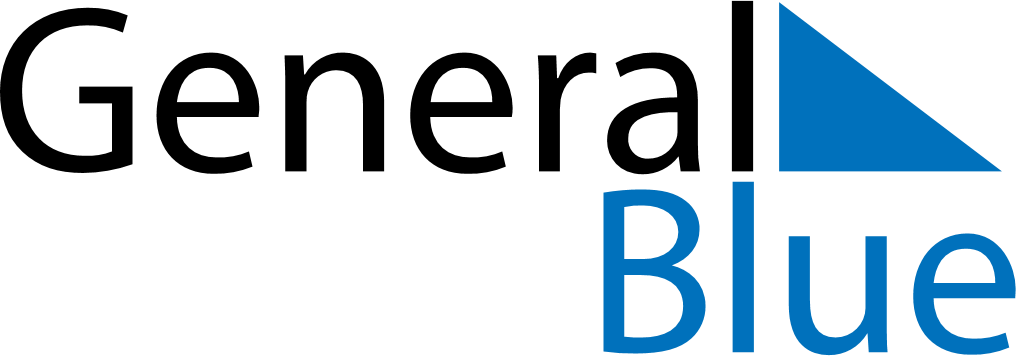 Daily PlannerAugust 16, 2020 - August 22, 2020Daily PlannerAugust 16, 2020 - August 22, 2020Daily PlannerAugust 16, 2020 - August 22, 2020Daily PlannerAugust 16, 2020 - August 22, 2020Daily PlannerAugust 16, 2020 - August 22, 2020Daily PlannerAugust 16, 2020 - August 22, 2020Daily Planner SundayAug 16MondayAug 17TuesdayAug 18WednesdayAug 19ThursdayAug 20 FridayAug 21 SaturdayAug 22MorningAfternoonEvening